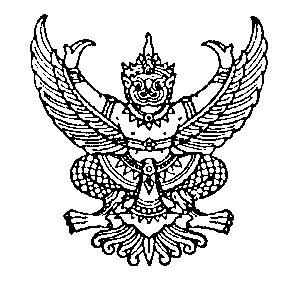 คำสั่งคณะมนุษยศาสตร์และสังคมศาสตร์ มหาวิทยาลัยราชภัฏลำปางที่...................../....................เรื่อง แต่งตั้งคณะกรรมการโครงการ....................          ประจำปี...........................................................................ด้วยสาขาวิชา................................... คณะมนุษยศาสตร์และสังคมศาสตร์ ได้จัดโครงการ............................................................................................................................... วัตถุประสงค์เพื่อ.......................................................ให้การดำเนินงานเป็นไปด้วยความเรียบร้อย นั้น อาศัยอำนาจตามความในมาตรา ๓๑ (๑) และ (๒) แห่งพระราชบัญญัติมหาวิทยาลัยราชภัฏ พ.ศ. ๒๕๔๗ และอาศัยอำนาจตามคำสั่งมหาวิทยาลัยราชภัฏลำปาง ที่ ๒๖๒๔/๒๕๖๓                   ลงวันที่ ๑๒ ตุลาคม ๒๕๖๓ เรื่อง การมอบอำนาจให้คณบดี ผู้อำนวยการ สำนักสถาบันสำนักงานอธิการบดีและผู้อำนวยการโรงเรียนสาธิตมหาวิทยาลัยราชภัฏลำปาง ปฏิบัติราชการแทนอธิการบดี ตอนที่ ๒ มอบหมายงานให้คณบดีและผู้อำนวยการโรงเรียนสาธิต มหาวิทยาลัยราชภัฏลำปาง รับผิดชอบ หมวด ๑ จึงขอแต่งตั้งคณะกรรมการดำเนินโครงการ..............................................  ดังต่อไปนี้คณะกรรมการฝ่าย....มีหน้าที่....................................................................................................................................................................................................................................................ประกอบด้วย			๑.๑ 	ชื่อ สกุล		ประธานกรรมการ			๑.๒ 	ชื่อ สกุล		กรรมการ			๑.๓ 	ชื่อ สกุล		กรรมการ			๑.๔ 	ชื่อ สกุล		กรรมการ			๑.๕ 	ชื่อ สกุล		กรรมการลขานุการ		ทั้งนี้ ให้ผู้ได้รับการแต่งตั้งปฏิบัติหน้าที่ด้วยความรับผิดชอบและเอาใจใส่เพื่อให้เกิดผลดีต่อทางราชการ ต่อไป			สั่ง  ณ (วันที่)......(เดือน)...........(พ.ศ.) ..............		(........................................................)	  คณบดีคณะมนุษยศาสตร์และสังคมศาสตร์			ปฏิบัติราชการแทน		อธิการบดีมหาวิทยาลัยราชภัฏลำปาง